¡Y ahora ordena tu habitación!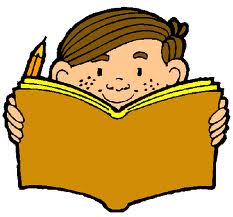 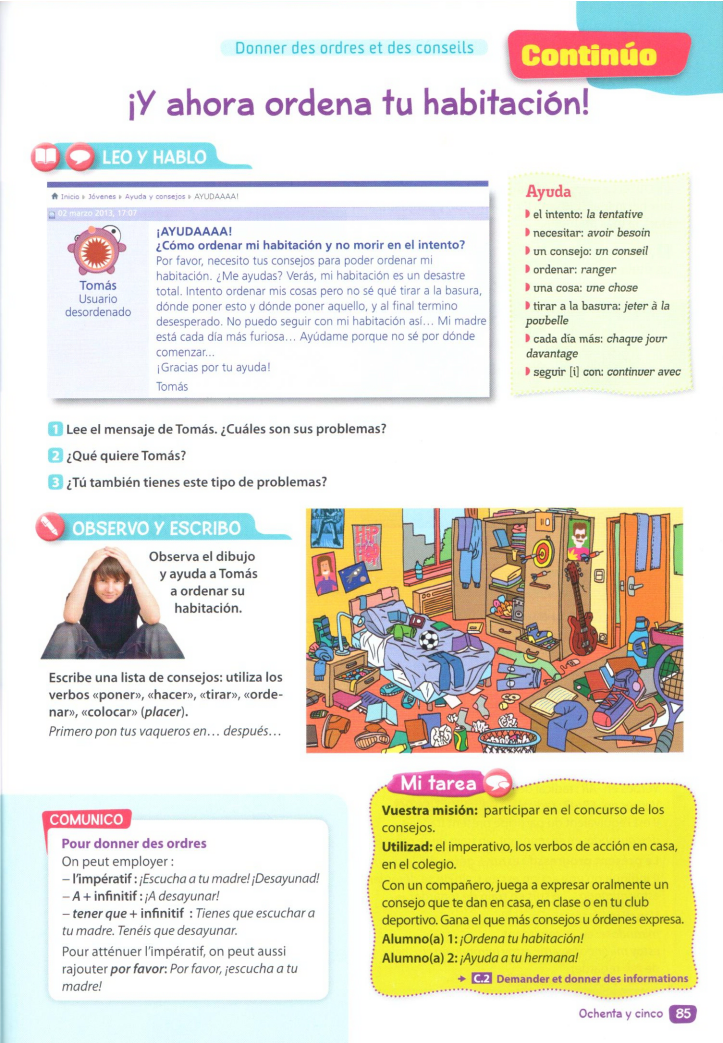 Lee el mensaje de Tomás y contesta.¿Cuál es el problema de Tomás?¿Cómo está su madre?¿Qué quiere Tomás?¿Qué tiene que hacer Tomás según tu opinión? Utiliza las formulaciones de la obligación personalPARTE GRAMATICALTraduce las frases siguientesJ'ai un examen demain (un examen mañana), il faut travailler.…………………………………………………………………………………………………………………………Juan a trop de devoirs! Il doit faire ses devoirs.………………………………………………………………………………………………………………………….Nous avons rendez-vous (una cita) à 20 heures, nous devons rentrer.…………………………………………………………………………………………………………………………Ana y Dulce ont cours (tener clase) à 8 heures du matin, il faut se coucher.………………………………………………………………………………………………………………………..Pour guérir, vous devez prendre des médicaments (tomar medicinas).Para curar, …………………………………………………………………………………………………….Tu dois rendre (devolver) un livre à la bibliothèque.…………………………………………………………en la bibiloteca.Nous devons protéger l’environnement.…………………………………proteger el medioambiente.Il faut manger le matin (por la mañana) pour bien commencer la journée (el día).……………………………………………………………………………………………………………………….Tu dois téléphoner (llamar) à Sophie pour l’inviter.……………………………………………………………para invitarla.